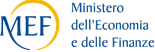 MINISTERO ECONOMIA E DELLE FINANZEDIPARTIMENTO DELLA RAGIONERIA GENERALE DI STATOSISTEMI DI AUDIT A CONFRONTOPerugia, 13-15 giugno 2018Programma mercoledì 13 giugno9:30 - Partenza in pullman da Roma.12:30 – Arrivo alla SA.Di.Ba.,accoglienza e light lunch.14.30 - Introduzione dei lavori. Carmine di Nuzzo, Ispettore Generale Capo del Ministero economia e finanze, RGS – IGRUE.14.45 - Standard internazionali di audit nell'approccio della Commissione. Claude Tournier, Capo Unità Direzione Generale Politica Regionale e Urbana – Settore Audit - della Commissione Europea.15.45 - Organizzazione della funzione di audit dei Fondi SIE in Italia. Mauro Marchionni e Paolo Fischetti, Dirigenti Ministero economia e finanza, RGS – IGRUE.16.45 - Ruolo e funzioni dell’Autorità di audit dei programmi finanziati dai fondi SIE. Mauro Magrini, Autorità di Audit della Regione Umbria.17.30 - Dibattito.17.50 - Chiusura della sessione.18.30/19.00 - Trasferimento in pullman al centro di Perugia e sistemazione in hotel.20.30 – Cena presso il ristorante la Rosetta.Programma giovedì 14 giugno9.30 - Saluti del Ragioniere Generale dello Stato.9.45 – Saluti del Presidente della regione Umbria.10.00 - Esposizione del modello di audit interno adottato dal Gruppo Ferrovie dello Stato. Gianfranco Cariola, Direttore Centrale Audit di Ferrovie dello Stato S.p.a.11.15 - Coffee break11.45 - Esposizione del modello di audit interno adottato dal Gruppo Leonardo. Marco di Capua, Chief Audit Executive di Leonardo S.p.a.13.00 - Light lunch.14.30 - Tavola rotonda: “Modelli e metodologie delle attività di Internal Auditing: sistemi a confronto, integrazione nella conduzione dell’ente/società e prospettive di sviluppo”.16.30 - Chiusura della sessione.17:00 - Trasferimento in pullman al centro di Perugia.18:00 - Visita guidata del centro di Perugia.20.30 – Cena presso l’hotel Brufani.Programma venerdì 15 giugno9.30 - Il controllo pubblico istituzionale. Ermanno Granelli, Presidente delle sezioni riunite in sede di controllo della Corte dei conti.10.15 – Il sistema di audit sui fondi SIE della Repubblica francese. Xavier Delvart, dirigente presso Ministère de l’économie et des finances, Autorité d’Audit pour les Fonds Européens en France.11.00 - Coffee break11.30 - Esposizione del modello di audit interno di Banca d’Italia. Massimo Marotta, Vice Capo del servizio di revisione interna di Banca d’Italia.12.15 – Dibattito13.00 - Chiusura dei lavori13.15 - Light lunch15:15 - Rientro a Roma con pullman.